Preview of auction items is scheduled for July 18, 2018 between 9-4pm at the District Maintenance Shop. Notice of award will take place over the week of July 23, 2018. Only successful bidders will be contacted. Instructions to Bidders:All items are sold as is. All bids are required to be submitted to the School Board Office no later than the closing date and time of Friday July 20, 2018 @ 12:00 pm (Noon).  Hand Deliver: 		98-6th Ave, NW 			Nakusp, BC	Mail: 			PO Box 340			Nakusp, BC 			V0G 1R0Email:			michelle.grenier@sd10.bc.ca *Bids received after the deadline will not be opened. Preview of auction items is scheduled for July 18, 2018, between 9-4pm at the District Maintenance Shop. Please check in at the School Board Office on 98-6th Ave NW. Notice of award will take place over the week of July 23, 2018. Only successful bidders will be contacted. The information provided on this form will be used as the contact method. All items are required to be picked up from the site no later than Thursday August 2, 2018. Arrangements for pick up must be made in advance with Art Olson. School District 10 (Arrow Lakes) 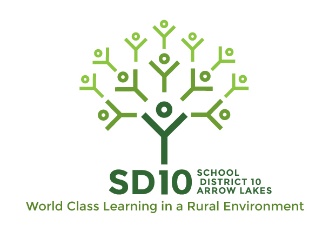 Sealed Bid AuctionJuly 11-20, 2018Bidding Closes at 12:00 pm (Noon) – July 20, 2018Sealed Bid Auction - Used Shop Tools and Equipment and Maintenance VehiclesBidder Information:Bidder Information:Bidder Information:Bidder Information:Name:	Phone: AddressEmail:ITEM #Description / DetailsBid Amount1Advance Floor Scrubber(Older unit) Model PR152Brad Berry Car Hoist3000 kgSerial# 800/S,220 Volt 3 Phase3Clark Floor Scrubber(Older unit) Model DS-204Delta Rockwell Bench Drill PressDP225Single Phase5Manual Tire ChangerRoyal Industries6Rockwell Bench Grinder 3 Phase7Rockwell Wood Planer 13” x 6” 3 PhaseSerial #1684339 8Snow King32” 10HP Snowblower 9Sweep-All 3-point sweeper for behind tractor TP W246010Taski Tapiset38 Upright VacuumSerial # 36922101 11Taski Tapiset38 Upright VacuumSerial # 3693810112Water Wacker Gas Pressure Washer Model 2040